Università Pontificia Salesiana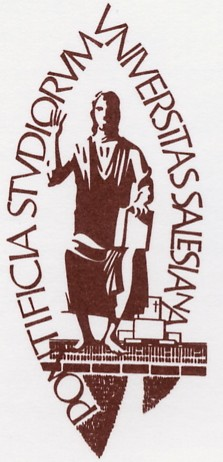 «Istituto di Catechetica»  FSECorso di Aggiornamento «IRC» [5-6  marzo 2016]Educarci nei processi di Apprendimento  Identità–Obiettivo del ConvegnoIl Convegno IRC 2016 si muove nella linea della Progettazione 2014-2017 e costituisce uno dei tre momenti della seconda tappa, dedicata al rapporto educazione-apprendimento, successivo all’analisi della situazione dell’IRC, affrontata nel 2014-2015.Come obiettivo si propone di delimitare le due situazioni (e i relativi concetti) di “educazione” e “apprendimento” nell’IRC, cercando di individuare le conseguenze della loro differenza e complementarità anche rispetto all’attuale configurazione dell’IRC. ProgrammaSabato, 5 marzo 201608.30	Accoglienza. Apertura del corso.	Preghiera e saluto delle Autorità.	Presentazione del Programma e Metodologia di lavoro.09.30	R1: «Educazione e apprendimento: identità, differenze e complementarietà» (José Luis                  Moral).10.15	Dialogo in assemblea.10.45	Intervallo.11.15	R2-R3: «Maturazione umana, didattica, metodologia e IRC» (Dariusz Grzadziel – Michele                 Pellerey).12.15	Dialogo in assemblea.13.10	Pranzo.15.00    Panel.16.30    Intervallo.17.00	Gruppi di lavoro.18.30	Dialogo con i relatori. Domenica, 6 marzo 201608.00	Celebrazione eucaristica.09.15	R4: «Educazione religiosa in Europa: secolarizzazione e interculturalità » (Miroslaw                 Wierzbicki).	R5 «Educazione e apprendimento nell’IRC  in Italia (Giampaolo Usai) 10.15     Dialogo in assemblea. 10.45      Intervallo.11.15	Ricerca sugli Insegnati di Religione e l’apprendimento degli studenti (Sergio Cicatelli) 12.15	Conclusioni: «verso il corso estivo» («Progetto educativo ed IRC» (luglio 2016).Roma, 25 gennaio 2016.